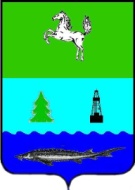 СОВЕТЗАВОДСКОГО СЕЛЬСКОГО ПОСЕЛЕНИЯПАРАБЕЛЬСКОГО РАЙОНАТОМСКОЙ ОБЛАСТИРЕШЕНИЕот 29.12.2016											№ 35п. ЗаводскойО принятии к осуществлению части полномочийисполнительно-распорядительного органамуниципального образования «Парабельский район»Руководствуясь п. 4 ст. 15 Федерального закона от 06.10.2003 № 131-ФЗ «Об общих принципах организации местного самоуправления в Российской Федерации», Бюджетным кодексом Российской Федерации, Уставом муниципального образования «Заводское сельское поселение»,СОВЕТ ПОСЕЛЕНИЯ РЕШИЛ:1. Исполнительно-распорядительному органу муниципального образования «Заводское сельское поселение» - Муниципальное казенное учреждение Администрация Заводского сельского поселения принять от исполнительного органа местного самоуправления Администрации Парабельского района к осуществлению часть полномочий по вопросу: - участие в организации деятельности по сбору (в том числе раздельному сбору), транспортированию, обработке, утилизации, обезвреживанию захоронению твердых коммунальных отходов на территории Парабельского района.  2. Принятые полномочия реализуются Администрацией Заводского сельского поселения в границах муниципального образования «Заводское сельское поселение», в соответствии с заключенным соглашением.3. Финансовое обеспечение передаваемых полномочий осуществляется путем предоставления бюджету Заводского сельского поселения иных межбюджетных трансфертов из бюджета Парабельского района на 2017 год.4. Настоящее решение вступает в силу с 01 января 2017 г. и действует до 31 декабря 2017 г.5. Опубликовать настоящее решение в Информационном бюллетене Совета Заводского сельского поселения, а также разместить на официальном сайте муниципального образования «Заводское сельское поселение» в информационно-телекоммуникационной сети «Интернет» http://zavodskoesp.ru.6. Контроль за исполнением настоящего решения возложить на контрольно-правовую комиссию Совета Заводского сельского поселения.Глава поселения									Е.В. Кузнецов